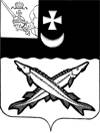 КОНТРОЛЬНО-СЧЕТНАЯ КОМИССИЯ БЕЛОЗЕРСКОГО МУНИЦИПАЛЬНОГО ОКРУГАВОЛОГОДСКОЙ ОБЛАСТИ161200, Вологодская область, г. Белозерск, ул. Фрунзе, д.35,оф.32тел. (81756)  2-32-54,  факс (81756) 2-32-54,   e-mail: krk@belozer.ruЗАКЛЮЧЕНИЕфинансово-экономической экспертизы на проект решения Представительного Собрания округа «Об утверждении Положения об оплате труда работников муниципальных учреждений, финансируемых из бюджета Белозерского муниципального округа Вологодской области»22 сентября  2023 годаЭкспертиза проекта проведена на основании  пункта 9.1 статьи 9 Положения о контрольно-счетной комиссии Белозерского муниципального округа Вологодской области, утвержденного решением Представительного Собрания Белозерского муниципального округа от 12.10.2022 № 19, пункта 1.6 плана работы контрольно-счетной комиссии Белозерского муниципального округа на 2023 год.Цель финансово-экономической экспертизы: определение соответствия положений, изложенных в проекте решения, действующим нормативным правовым актам Российской Федерации, субъекта Российской Федерации и муниципального образования. Предмет финансово-экономической экспертизы: проект  решения Представительного Собрания округа «Об утверждении Положения об оплате труда работников муниципальных учреждений, финансируемых из бюджета Белозерского муниципального округа Вологодской области»Сроки проведения: с 22.09.2023  по 22.09.2023Правовое обоснование финансово-экономической экспертизы:В ходе подготовке заключения использованы следующие нормативные документы: Бюджетный кодекс Российской Федерации;Трудовой кодекс Российской Федерации;Федеральный закон от 06.10.2003 № 131-ФЗ «Об общих принципах организации местного самоуправления в Российской Федерации»;Закон Вологодской области от 17.10.2008 № 1862-ОЗ «Об оплате труда работников государственных учреждений области».Для проведения мероприятия   представлены следующие материалы:проект решения Представительного Собрания округа «Об утверждении Положения об оплате труда работников муниципальных учреждений, финансируемых из бюджета Белозерского муниципального округа Вологодской области».копия листа согласования проекта с результатами согласования. В результате экспертизы  установлено:Пунктом 1 проекта решения предлагается утвердить прилагаемое Положение «Об оплате труда работников муниципальных учреждений, финансируемых из бюджета Белозерского муниципального округа Вологодской области» (далее по тексту – Положение).Настоящее Положение регулирует правоотношения в сфере оплаты труда работников муниципальных учреждений, финансируемых из бюджета Белозерского муниципального округа (далее - муниципальные учреждения), за исключением работников муниципальных учреждений, для которых условия оплаты труда определяются иными муниципальными правовыми актами.Пунктом 2 Положения определено, что системы оплаты труда работников муниципальных учреждений устанавливаются коллективными договорами, соглашениями, локальными нормативными актами в соответствии с федеральными законами и иными нормативными правовыми актами Российской Федерации, законами и иными нормативными правовыми актами Вологодской области, муниципальными правовыми актами. Данный пункт не противоречит статье 144 Трудового кодека РФ и закону Вологодской области от 17.10.2008 № 1862-ОЗ «Об оплате труда работников государственных учреждений области».Пунктом 3 Положения определено, что системы оплаты труда работников муниципальных учреждений включают оклады (должностные оклады), выплаты компенсационного и стимулирующего характера. Данный пункт не противоречит закону Вологодской области от 17.10.2008 № 1862-ОЗ «Об оплате труда работников государственных учреждений области».Пунктом 4 Положения определено, что минимальный размер окладов (должностных окладов) по профессиональным квалификационным группам в муниципальных учреждениях устанавливается согласно приложению 1 к настоящему Положению. Данный пункт не противоречит закону Вологодской области от 17.10.2008 № 1862-ОЗ «Об оплате труда работников государственных учреждений области».Пунктом 5 Положения определено, что Порядок определения окладов (должностных окладов) устанавливается администрацией Белозерского  муниципального округа на основании требований к уровню квалификации с учетом сферы деятельности, а также установленных федеральным законом особенностей формирования окладов (должностных окладов). Данный пункт не противоречит закону Вологодской области от 17.10.2008 № 1862-ОЗ «Об оплате труда работников государственных учреждений области».Пунктом 6 Положения определено, что Перечень видов выплат компенсационного и стимулирующего характера в муниципальных учреждениях устанавливается согласно приложениям 2, 3 к настоящему Положению. Данный пункт не противоречит закону Вологодской области от 17.10.2008 № 1862-ОЗ «Об оплате труда работников государственных учреждений области».Пунктом 7 Положения определено, что Перечень выплат компенсационного и стимулирующего характера по каждому из видов, порядок, размеры и условия их применения определяются администрацией Белозерского  муниципального округа. Данный пункт не противоречит закону Вологодской области от 17.10.2008 № 1862-ОЗ «Об оплате труда работников государственных учреждений области».Пунктом 8 Положения определено, что Порядок и размеры оплаты труда руководителей и заместителей руководителей муниципальных учреждений определяются администрацией Белозерского муниципального округа. Данный пункт не противоречит закону Вологодской области от 17.10.2008 № 1862-ОЗ «Об оплате труда работников государственных учреждений области» и статье 86 Бюджетного Кодекса РФ.Пунктом 9 Положения определено, что Порядок формирования фонда оплаты труда работников муниципальных учреждений определяется администрацией Белозерского муниципального округа. Данный пункт не противоречит закону Вологодской области от 17.10.2008 № 1862-ОЗ «Об оплате труда работников государственных учреждений области» и статье 86 Бюджетного Кодекса РФ.Пунктом 10 Положения определено, что заработная плата работников муниципальных учреждений (без учета премий и иных стимулирующих выплат), устанавливаемая в соответствии с настоящим Положением, не может быть меньше заработной платы (без учета премий и иных стимулирующих выплат), выплачиваемой до введения в действие настоящего Положения, при условии сохранения объема должностных обязанностей работников и выполнения ими работ той же квалификации. Данный пункт не противоречит закону Вологодской области от 17.10.2008 № 1862-ОЗ «Об оплате труда работников государственных учреждений области» и статье 86 Бюджетного Кодекса РФ.Вывод по результатам  экспертизы проекта решения:1.Представленный проект решения «Об утверждении Положения об оплате труда работников муниципальных учреждений, финансируемых из бюджета Белозерского муниципального округа Вологодской области» не содержит нарушений норм действующего законодательства и рекомендован к принятию.Предложения:Администрации округаВ соответствии с пунктом 2 Положения определить Системы оплаты труда работников муниципальных учреждений.В соответствии с пунктом 5 Положения установить Порядок определения окладов (должностных окладов) на основании требований к уровню квалификации с учетом сферы деятельности, а также установленных федеральным законом особенностей формирования окладов (должностных окладов).В соответствии с пунктом 8 Положения определить Порядок и размеры оплаты труда руководителей и заместителей руководителей муниципальных учреждений.В соответствии с пунктом 9 Положения определить Порядок формирования фонда оплаты труда работников муниципальных учреждений.Председатель контрольно-счетной комиссии округа                                                                           Н.С.Фредериксен          